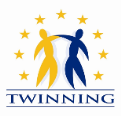 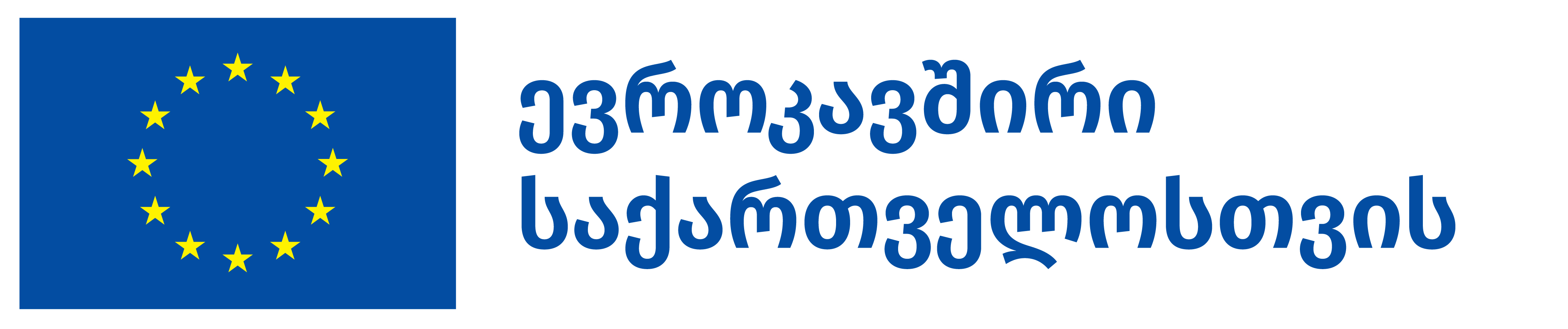 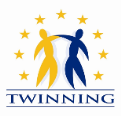 “ახალი დასაწყისი მეცნიერებასა და ბიზნესს შორის სექტორთაშორისი თანამშრომლობის შესაძლებლობებისთვის” 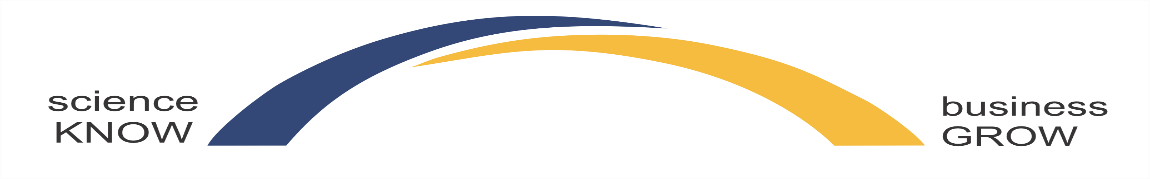 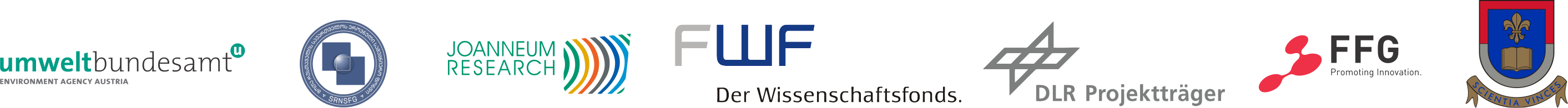 დღის წესრიგი17 მარტი 2023თბილისის დრო12.30 – 13.00	რეგისტრაცია და მისასალმებელი ყავა 13.00 – 13.20	მისალმება	საქართველოს განათლებისა და მეცნიერების სამინისტროკოლომბე დე მერსი, მმართველობისა და ადამიანური კაპიტალის გუნდის ლიდერი, ევროკავშირის დელეგაციაგერმანიის ფედერაციული რესპუბლიკის საელჩო საქართველოშილუკას ბახმაიერი, ავსტრიის რესპუბლიკის საელჩოს მისიის უფროსის მოადგილე საქართველოშისარა ზიელონკა, პირველი მდივანი, ეკონომიკური და პრეს-საქმეები, გერმანიის ფედერალური რესპუბლიკის საელჩო	კლავს სნიიძე, საქართველოში ლატვიის რესპუბლიკის საელჩოს მისიის უფროსის მოადგილე	დავით ბუჯიაშვილი, ევროკავშირის დახმარების კოორდინაციისა და სექტორული ინტეგრაციის დეპარტამენტის დირექტორი, ევროკავშირის გენერალური დირექტორატი	ერეკლე ასტახიშვილი, შოთა რუსთაველის საქართველოს ეროვნული სამეცნიერო ფონდის გენერალური დირექტორივოლფგანგ პოლტი, ევროკავშირის დაძმობილების პროექტის ხელმძღვანელი, Joanneum Research, ავსტრიამოდერაცია: რუსუდან ჯობავა, SRNSFG საერთაშორისო ურთიერთობებისა და ფონდების მოძიების დეპარტამენტის უფროსი13:20 – 13:30	პროექტის განხორციელება: სექტორთაშორისი დიალოგი არის ინოვაციების ზრდის მთავარი სტიმული			ინესე გავარანე, რეზიდენტი საერთაშორისო მრჩეველი, ლატვია13.30 – 13:45	მთავარი რეკომენდაციები მდგრადი ახალი წამოწყებისთვის მეცნიერებისა და ბიზნესის თანამშრომლობის მიმართულებითვოლფგანგ პოლტი, ევროკავშირის დაძმობილების პროექტის ხელმძღვანელი, Joanneum Research, ავსტრიაკირსტენ კინცლერი, პროექტის უმცროსი ხელმძღვანელი, DLR პროექტის მართვის სააგენტო, გერმანია13:45 – 14:15	პანელის დისკუსია „შემდეგი ნაბიჯები რეკომენდაციების განხორციელებისკენ – ერთობლივი მუშაობა საქართველოს მდგრადობისა და კეთილდღეობისთვის “ნუნუ მიცკევიჩი, განათლებისა და მეცნიერების სამინისტროს მინისტრის მოადგილესაქართველოს პარლამენტის განათლებისა და მეცნიერების კომიტეტიეკონომიკისა და მდგრადი განვითარების სამინისტრორამაზ ხუროძე, საქართველოს მეცნიერებათა ეროვნული აკადემიის აკადემიკოსი, აკადემიკოს-მდივანი.მოდერაცია: ვოლფგანგ პოლტი, ევროკავშირის დაძმობილების პროექტის ხელმძღვანელი, იოანეუმ კვლევა, ავსტრია14:15 – 14:45		ყავის შესვენება     პარალელური სესიები (14:45 – 16:00)17 მარტი 2023 		პარალელური სესია I	„როგორ დავნერგოთ საქართველოში მეცნიერება-ბიზნესის თანამშრომლობისთვის მნიშვნელოვანი სამეცნიერო პრიორიტეტები?”                                                დამტკიცების პრიორიტეტებისა და განხორციელებისთვის აუცილებელი ნაბიჯები, მაგ. Smart სპეციალიზაცია (ინტერპრეტაცია ინგლისურად)		მოდერაცია: მარიამ ბეციაშვილი, მეცნიერების დეპარტამენტის უფროსის მოადგილე	მონაწილეები: საქართველოს პარლამენტის განათლებისა და მეცნიერების კომიტეტი, სამინისტროები, ბიზნეს ასოციაციები,	უნივერსიტეტებისა და კვლევითი ინსტიტუტების, ბიზნეს ასოციაციების, დაფინანსების სააგენტოების ადმინისტრაცია, საქართველოს მეცნიერებათა ეროვნული აკადემია	ოთახი:			ევროკავშირის დაძმობილების ექსპერტები: ვოლფგანგ პოლტი, კრისტიან ჰარტმანი                                                  სესიის შედეგი: მეცნიერებისა და ბიზნესის თანამშრომლობისთვის მნიშვნელოვანი პრიორიტეტების განხორციელების გეგმაპარალელური სესია II	„გამოყენებითი კვლევის პროგრამა: R&T&I შედეგების თარგმნა ეკონომიკაში. (ქართულად)	მეცნიერებისა და ბიზნესის თანამშრომლობა, როგორც ეკონომიკის ზრდის მთავარი გამაძლიერებელი.	ინოვაციის ვაუჩერი მცირე და საშუალო ბიზნესისთვის, რათა შექმნან ინოვაცია და ზრდა მეცნიერებისგან ექსპერტიზის მიღების გზითოთახი:			მოდერაცია: ქეთევან გაბიტაშვილი, მეცნიერების დეპარტამენტის უფროსიმონაწილეები:	ევროკავშირის დაძმობილების ექსპერტები: იოერნ გრუნევალდი, ემანუელ გლენკი                                                 სესიის შედეგები: ინოვაციების ვაუჩერის საგრანტო მოწოდების შემუშავების ინსტრუქციებიჰიბრიდულიპარალელური სესია III	 "ჩვენი ინტერნაციონალიზაციის სტრატეგია არის შედეგზე ორიენტირებული გზა მეცნიერული სრულყოფისკენ"(ინგლისურად) 	მოდერაცია: რუსუდან ჯობავა, საერთაშორისო ურთიერთობებისა და ფონდების მოძიების დეპარტამენტის უფროსი                                                            მონაწილეები: საერთაშორისო პარტნიორები, საგარეო საქმეთა სამინისტრო, საერთაშორისო ურთიერთობების დეპარტამენტები და უნივერსიტეტების კვლევითი დეპარტამენტები, დიასპორაოთახი:	ევროკავშირის დაძმობილების ექსპერტები: რაინჰარდ ბელოკი, კირსტენ კიენცლერი(დიასპორასთვის ონლაინ) 	                სესიის შედეგები:                                                • სამიზნე აუდიტორიის გაცნობა ფონდის მეცნიერების ინტერნაციონალიზაციის გეგმის შესახებ;• დაინტერესებული მხარეებისგან რეკომენდაციების მიღება სტრატეგიის                    განხორციელების შესახებ.პარალელური სესია IV	 “სამეცნიერო კომუნიკაცია ჩვენი ცხოვრების გასაუმჯობესებლად: ჩვენი ამბიციური გეგმები 2023-2025 წლებში” 			სახელმძღვანელო და სამოქმედო გეგმა სამეცნიერო კომუნიკაციისთვის                                            Citizen Science პროექტი "პლასტიკური მეკობრეები - წინ ევროპისკენ!" (ინტერპრეტაცია ინგლისურად)		მოდერაცია: მაკა ქაჯაია, სამეცნიერო კომუნიკაციის სამსახურის უფროსი	მონაწილეები: შესაძლო დონორი ორგანიზაცია, გამომცემლები/მედია, არასამთავრობო ორგანიზაციები, დაინტერესებული მხარეები სამოქალაქო მეცნიერების პროექტისთვისევროკავშირის დაძმობილების ექსპერტები: გილბერტ აჰამერი, ფილიპ აკერმანი, იოჰანეს                     მაიერი                                                სესიის შედეგები:ოთახი:			• წინადადებები სამეცნიერო კომუნიკაციის ინოვაციური გზების/წყაროების შესახებ                                                • სამოქალაქო მეცნიერების პროექტის „პლასტიკური მეკობრეები - წინ ევროპისკენ!“ განხორციელების    გეგმის შესატანი მონაცემები.16:30 – 18:00		შეკრება ერთად მდგრადი პარტნიორობისა და თანამშრომლობისთვის. კითხვა-პასუხი 			დასკვნითი სიტყვა (მარიამ ბეციაშვილი, ქეთევან გაბიტაშვილი, რუსუდან ჯობავა, მაკა ქაჯაია)ურთიერთგაგების მემორანდუმის ხელმოწერა შეთანხმების დასამყარებლად ერთობლივი მუშაობის შესახებ საქართველოში მდგრადი მეცნიერებისა და ბიზნეს თანამშრომლობის ეფექტური R&I ეკოსისტემის განვითარებაში.სადისკუსიო თემები	"მეცნიერული დიპლომატიის მომავალი"„სმარტ საქართველო: RTDI ეკოსისტემის განვითარება“„მეცნიერული პრიორიტეტების განხორციელება: საუკეთესო პრაქტიკა და შემდეგი ნაბიჯები“”სამეცნიერო კომუნიკაცია ჩვენი ცხოვრების გასაუმჯობესებლად”„მოქალაქე მეცნიერება მეცნიერების კომუნიკაციის ხელშეწყობისთვის“„ჰორიზონტი ევროპა კვლევისა და ინოვაციებისთვის“„გამოყენებითი კვლევის პროგრამა: R&T&I შედეგების თარგმნა ეკონომიკაში. ინოვაციის ვაუჩერი”"ინტერნაციონალიზაციის სტრატეგია: გზა მეცნიერული ბრწყინვალებისკენ""როგორ ვამოქმედოთ ევროპის მწვანე გარიგება?"„საქართველოს R&I სისტემის ეფექტურობის გაუმჯობესება: მიღწევის ამჟამინდელი მდგომარეობა“"საქართველო, ინოვაციების აკვანი - დაბრუნდა გზაზე""ქსელი: ხალხის დასაკავშირებლად და კომუნიკაციის ხელშეწყობა"ინფორმაცია ევროკავშირის დაძმობილების შესახებ საქართველოში მეცნიერებისა და ბიზნეს თანამშრომლობის მხარდაჭერის შესახებ:ბენეფიციარი:  შოთა რუსთაველის საქართველოს ეროვნული სამეცნიერო ფონდი (SRNSFG)თანაბენეფიციარი: საქართველოს განათლებისა და მეცნიერების სამინისტროხანგრძლივობა: 2020 – 2023 წწბიუჯეტი: 1 300 000 ევროპროექტის საერთო მიზანი:პროექტის საერთო მიზანია საქართველოს მეცნიერების, ტექნოლოგიებისა და ინოვაციების (STI) სისტემის პრიორიტეტებისა და გამოწვევების გადაჭრა, რათა უზრუნველყოს ინტერდისციპლინური მიდგომა, ერთობლივი კვლევა და ხელი შეუწყოს მტკიცებულებებზე დაფუძნებული პოლიტიკის განხორციელებას ევროკავშირ-საქართველოს ასოცირების შეთანხმების შესაბამისად. პროექტის კონკრეტული მიზანი:პროექტის კონკრეტული მიზანია შოთა რუსთაველის საქართველოს ეროვნული სამეცნიერო ფონდის (SRNSFG) შესაძლებლობების გაძლიერება SRNSFG-ის არსებული პროგრამებისა და ოპერატიული აქტივობების გადახედვით და გაუმჯობესებით, ეროვნული პრიორიტეტებისა და სოციალურ-ეკონომიკური გამოწვევების საპასუხოდ, რეგიონული და საერთაშორისო კონტექსტის გათვალისწინებით. პროექტი მიმართავს მეცნიერება-ბიზნესის თანამშრომლობის არარსებობას, ხელს შეუწყობს ინტერსექტორულ მულტიდისციპლინურ კვლევის შესაძლებლობებს და ხელს შეუწყობს სგგი-ის სისტემის განვითარებას საქართველოში.პროექტი მოსალოდნელი შედეგები:1. მეცნიერება - ბიზნეს ბმულები გაძლიერებულია დამხმარე თანამშრომლობის საქმიანობისა და დაფინანსების სქემების საშუალებით2. იურიდიული ჩარჩო და საგრანტო ზარის ადმინისტრაციის პროცედურები SRNSFG განახლებული და გაუმჯობესებული3. SRNSFG– ს ინსტიტუციური შესაძლებლობები საერთაშორისო თანამშრომლობის გაძლიერების მიზნით4. სამეცნიერო კომუნიკაცია და ცნობიერება სტიმულირებული მეცნიერების ბიზნესის თანამშრომლობის შესახებᲒამოსადეგი ინფორმაცია:ანგარიში სამეცნიერო პრიორიტეტების იდენტიფიკაციის შესახებ შეგიძლიათ ჩამოტვირთოთ აქhttps://rustaveli.org.ge/geo/sametsniero-prioritetebiსამოდელო თანამშრომლობის ხელშეკრულებები მეცნიერებისა და ბიზნესისათვის შეგიძლიათ ჩამოტვირთოთ აქhttps://rustaveli.org.ge/geo/tanamshromlobis-khelshekrulebebis-nimushebi Twinning პროექტის მასალების ჩამოტვირთვა შეგიძლიათ აქ:  https://rustaveli.org.ge/eng/Downloads ვიდეოები მეცნიერებისა და საქმიანი თანამშრომლობის შესახებ საქართველოში:https://www.youtube.com/watch?v=PXXnjtPnSGA https://www.youtube.com/watch?v=lUNY62W73agᲨენიშვნა: ამ ღონისძიებაში მონაწილეობით თქვენ ანიჭებთ ღონისძიების ორგანიზატორებს სრული უფლებები გამოიყენონ ფოტოგრაფიის/ვიდეო გადაღებების შედეგად გამოწვეული სურათები, და სურათების ნებისმიერი რეპროდუქცია ან ადაპტაცია, პროექტის და ევროკავშირის საქმიანობის პოპულარიზაციისთვის, ვებ - გვერდებზე, სოციალურ მედიაში, გაზეთებზე, ბროშურები, პრესრელიზები და/ან პუბლიკაციები.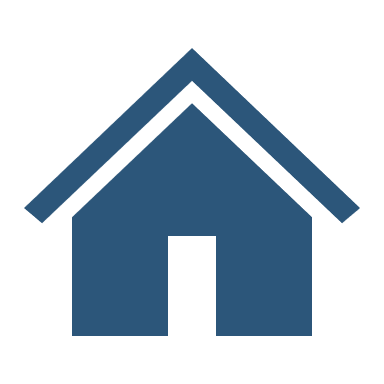 მდებარეობა:  შერატონ გრანდ თბილისი მეტეხი პალასი, თბილისი, თელავის ქ. 20 (Zoom-ის ბმული მოთხოვნით მიიღება)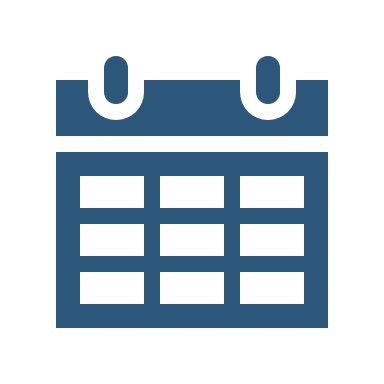 თარიღი და დრო:17 მარტი 2023 (13:00 – 18:00)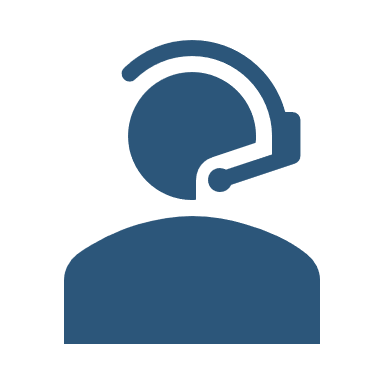 ენა:ქართული (ინგლისური ენის თანმიმდევრული თარგმანი)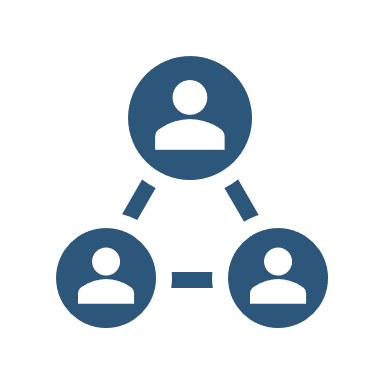 Მონაწილეები:საწარმოები, კვლევითი ინსტიტუტები, უნივერსიტეტები, მეცნიერებათა აკადემია, სოფლის მეურნეობის მეცნიერებათა აკადემია, სამინისტროები, საელჩოები, დაფინანსების სააგენტოები, სამოქალაქო საზოგადოების ორგანიზაციები, საერთაშორისო პროექტები, დონორი ორგანიზაციები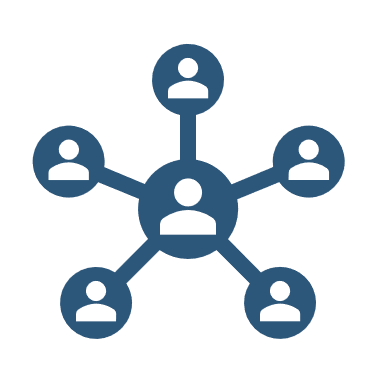 ბენეფიციარი:საქართველოს განათლებისა და მეცნიერების სამინისტროშოთა რუსთაველის საქართველოს ეროვნული სამეცნიერო ფონდიერეკლე ასტახიშვილი, გენერალური დირექტორი, პროექტის ხელმძღვანელი რუსუდან ჯობავა, საერთაშორისო ურთიერთობებისა და ფონდების მოზიდვის დეპარტამენტის უფროსი, მუდმივ საერთაშორისო მრჩეველთან გათანაბრებული ქართველი კოლეგა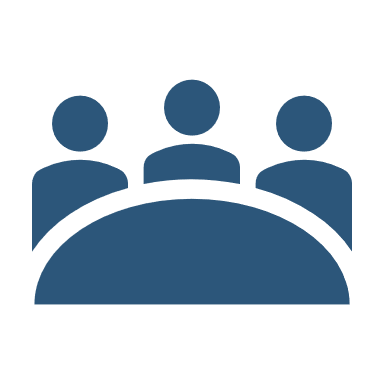 ევროკავშირის დაძმობილების (Twinning) გუნდი:ვოლფგანგ პოლტი, პროექტის ხელმძღვანელი, იოანეუმ კვლევა, ავსტრიაკირსტენ კინზლერი, პროექტის  უმცროსი ხელმძღვანელი, DLR პროექტის მართვის სააგენტო, გერმანიაინესე გავარანე, მუდმივი საერთაშორისო მრჩეველი, ლატვიაკომპონენტის ლიდერები: კრისტიან ჰარტმანი, იოანეუმ კვლევა, ავსტრია; იორნ გრუნვალდი, DLR პროექტის მართვის სააგენტო, გერმანია; რეინჰარდ ბელოკი, ავსტრიის კვლევის ფონდი; გილბერტ აჰამერი გარემოს დაცვის სააგენტო, ავსტრია.ექსპერტები: ემანუელ გლენკი, ავსტრიის კვლევის ხელშეწყობის სააგენტო; იოჰანეს მეიერი, ავსტრიის გარემოს დაცვის სააგენტო, ფილიპ აკერმანი, DLR პროექტის მართვის სააგენტო, გერმანია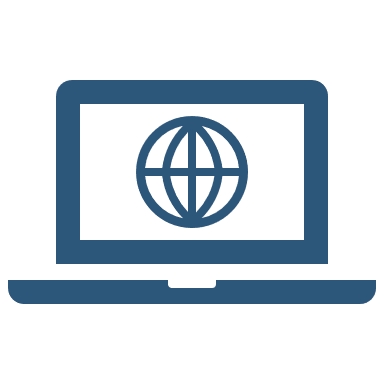 ინტერნეტში:Facebook  Webpage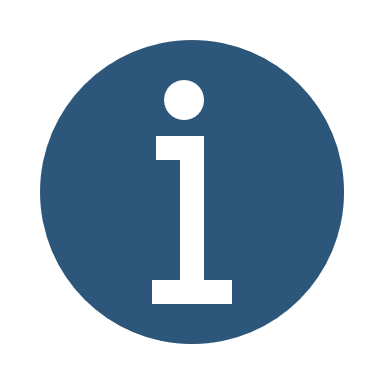 Დამატებითი ინფორმაცია:თამარ ლოლაძე, პროექტის ასისტენტი: +995 598 334 000,  tako.lola@gmail.com  